镇赉法院召开府院联席会议2021年10月13日，镇赉法院利用府院联动机制，与住建等部门召开一次联席会议，通报辖区前期物业服务合同纠纷的调研情况和拟开展的化解物业服务纠纷专项整治行动内容，共同探讨无物业小区管理、物业服务合同规范文本，资质界定，收费标准，考评体系，畅通业务投诉渠道，扩大惠民政策、物业公司和业主委员会监管指导以及多元化解纠纷调解等热点、难点问题解决途径，充分听取相关部门对法院此项工作的意见建议，形成了共识，取得了良好实效。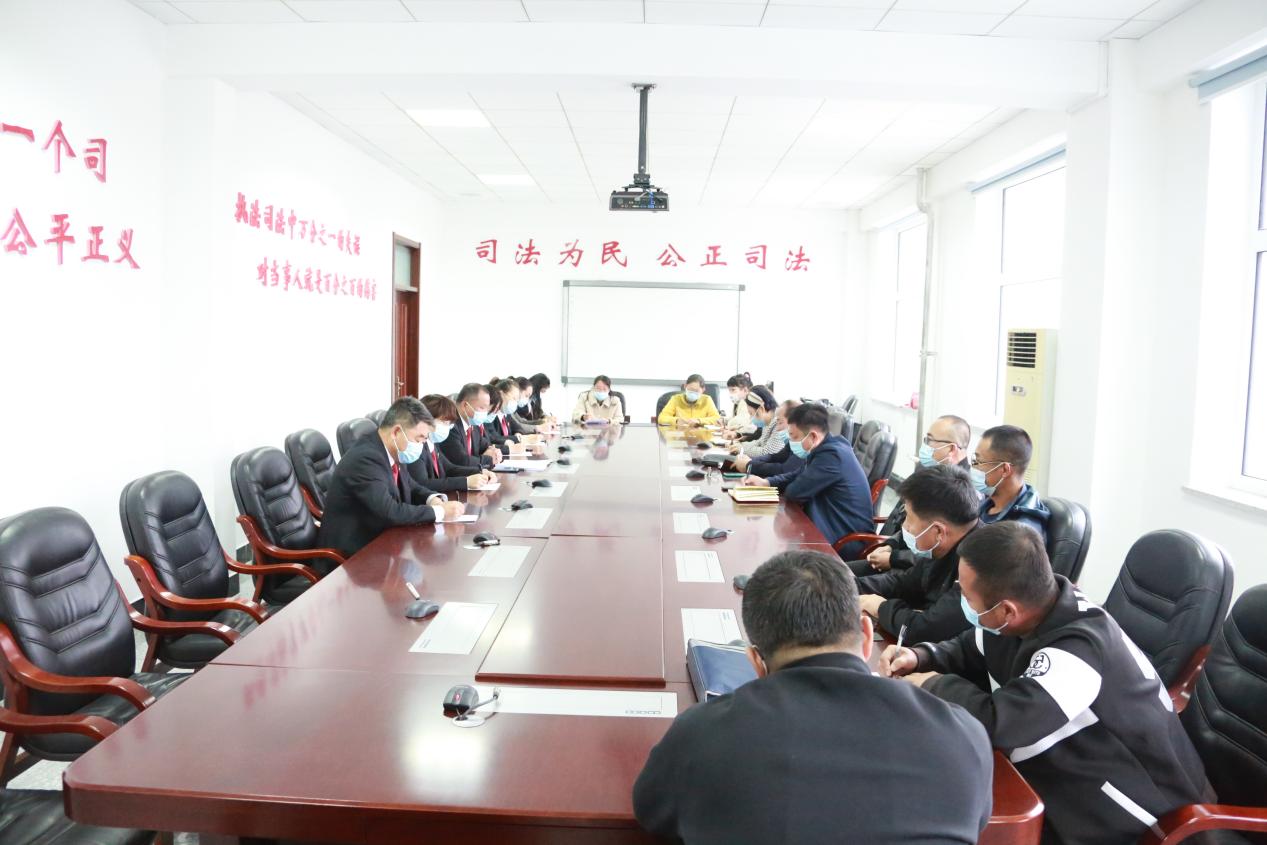 